О признании утратившим  силу постановлениесельского поселения Кара-Якуповский сельсовет муниципального района Чишминский район Республики Башкортостан от 10 октября 2012 года  №34 «Об организации сбора отработанных ртутьсодержащих ламп»В соответствии с Федеральным законом от 29.12.2014 года №458-ФЗ «О внесении изменений в Федеральный закон «Об отходах производства и потребления», протестом прокуратуры №68-2018 от 20.04.2018ПОСТАНОВЛЯЕТ:	1. Признать утратившими силу постановление сельского поселения Кара-Якуповский  сельсовет муниципального района Чишминский район Республики Башкортостан от 10 октября 2012 года  №34 «Об организации сбора отработанных ртутьсодержащих ламп»2. Контроль за исполнением настоящего постановления   оставляю за собой.     Глава сельского поселения                                           Р.З. КарагуловБаш[ортостан Республика]ыШишм^ районыМУНИЦИПАЛЬ РАЙОНЫны@[ара-Я[уп ауыл советыауыл биЛ^м^]е хакими^те 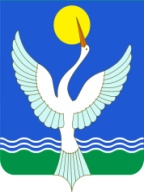 администрация СЕЛЬСКОГО ПОСЕЛЕНИЯ Кара-Якуповский сельсоветМУНИЦИПАЛЬНОГО РАЙОНАЧишминскИЙ районРеспубликИ Башкортостан[АРАР«30» май 2018 йыл№ 43ПОСТАНОВЛЕНИЕ «30» мая 2018 года